Pro	Bono	Day Legal	ClinicSaturday, October 19, 20139:00 a.m. to 12:00 p.m.Wage Connection, DSS975 Beards Hill Road, Aberdeen, MD 21001Discuss your civil legal problems one on one at a legal clinic with volunteer attorneys!No registration is required.  Please bring any relevant documents/court paperwork with you.                                    For more information, call Desiree at 410-776-7949 	Landlord/Tenant 	Bankruptcy 	Foreclosure 	Family Law 	Criminal Expungement 	Wills and Advance Directives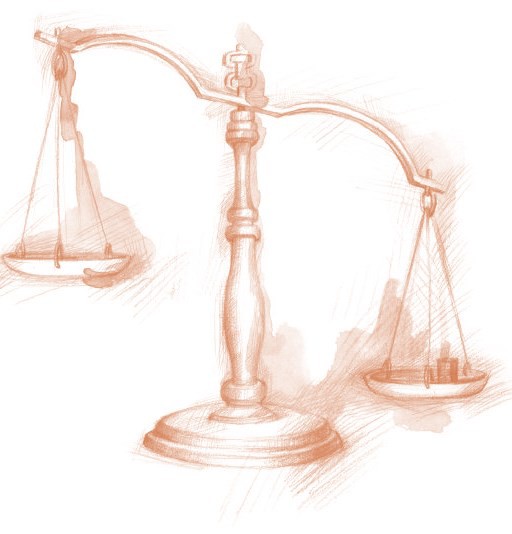 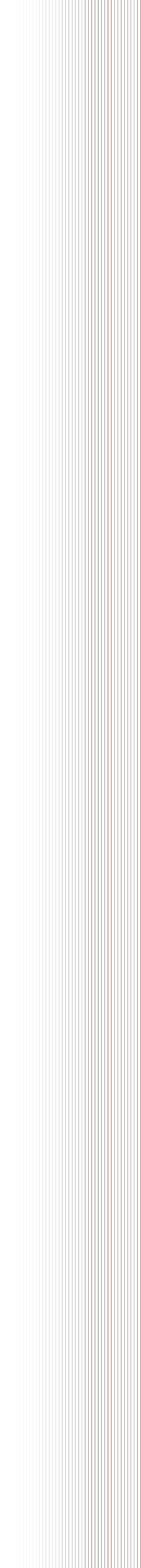 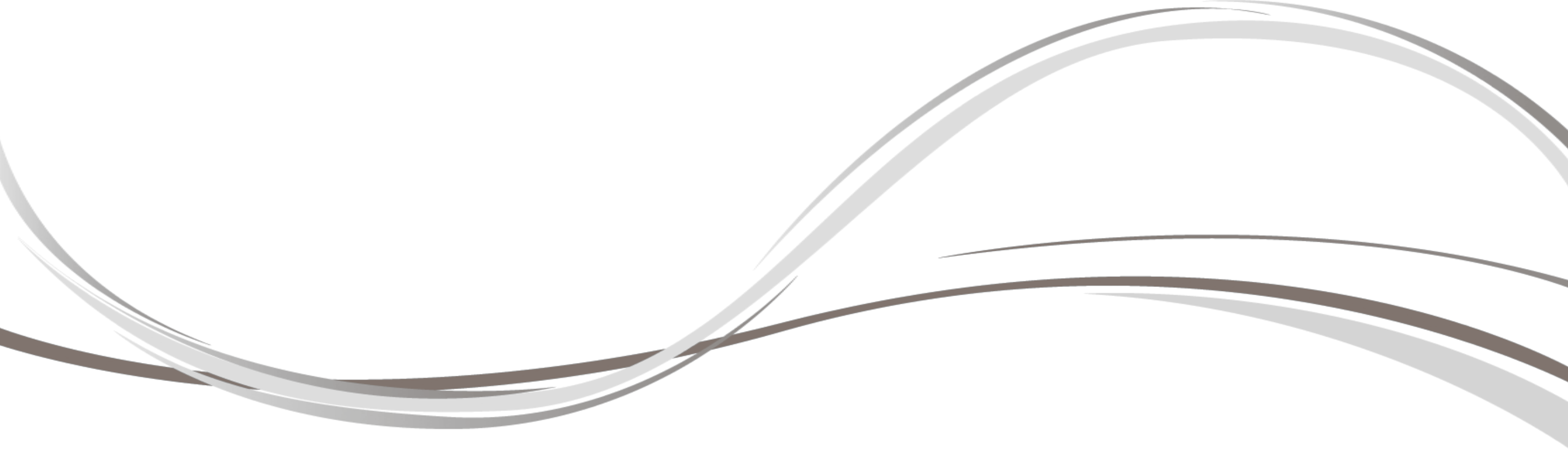 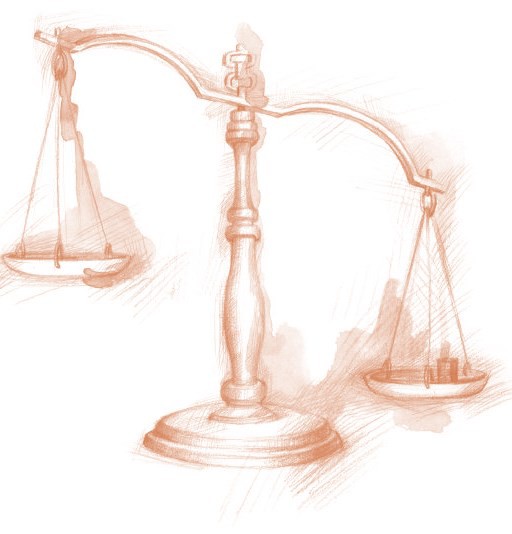 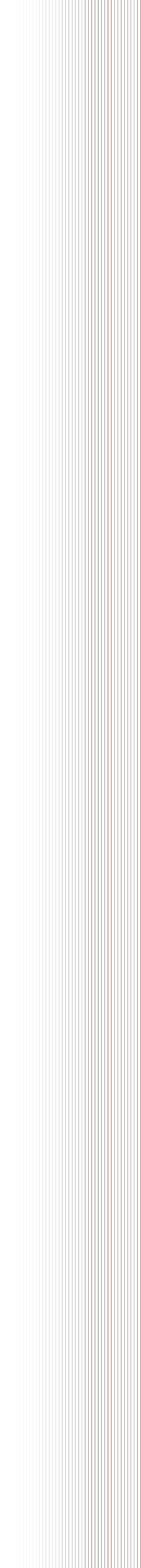 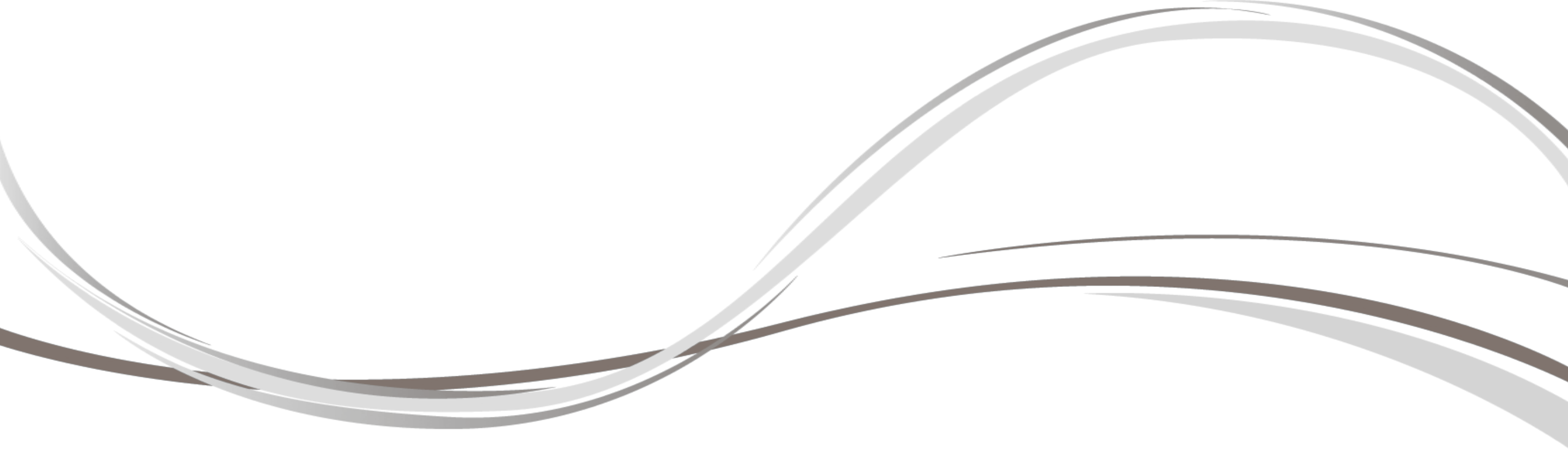 Sponsored by:Harford County Pro Bono CommitteeAndMaryland Legal Aid